Igor Zawartka
Klasa 2ia
Grupa 2.
2021.03.28Ćwiczenie 022
SSH na serwerze UbuntuInstalacja usługi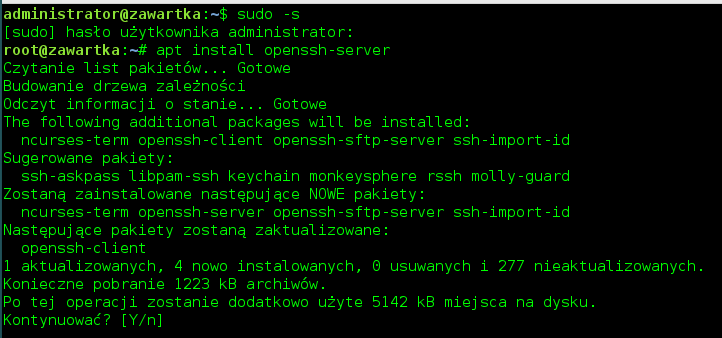 Obrazek 1: Zainstalowanie usługi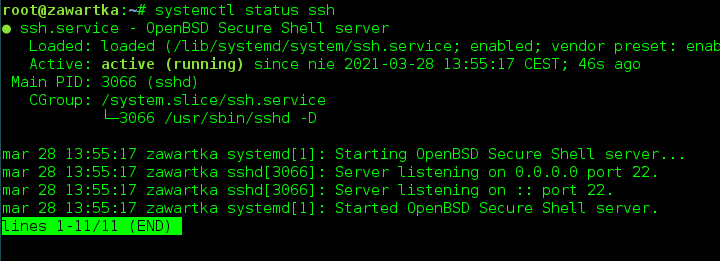 Obrazek 2: Sprawdzenie poprawności działanie usługi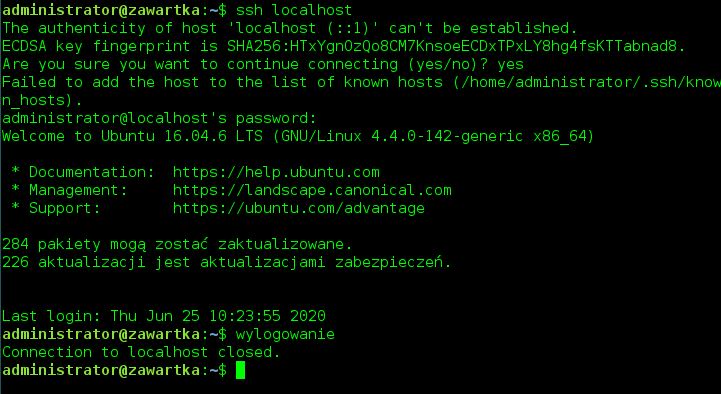 Obrazek 3: Testowe połączenie z tej samej maszynKonfiguracja usługi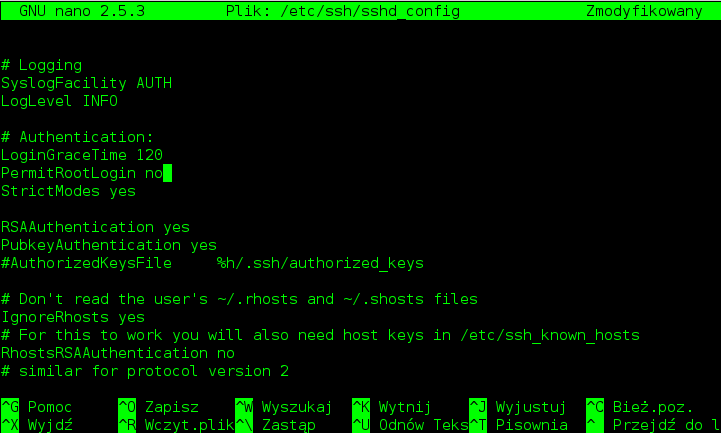 Obrazek 4: Zablokowanie możliwości logowania się jako root w pliku /etc/ssh/sshd_config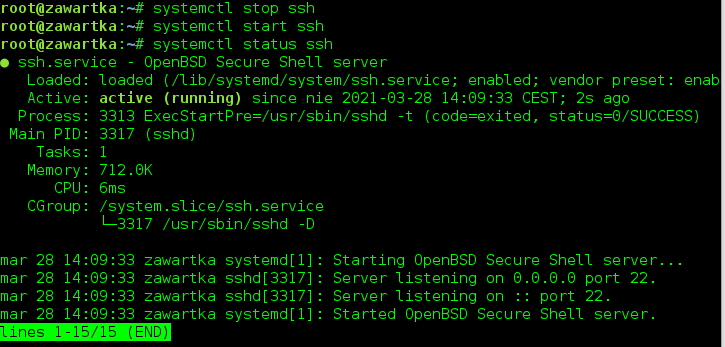 Obrazek 5: Restart usługi i sprawdzenie poprawności działaniaTest działania SSH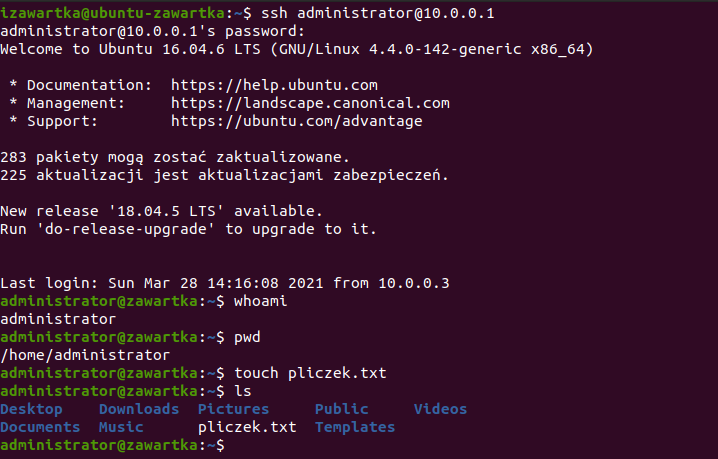 Obrazek 6: Testowe połączenie z klienta i utworzenie pliku pliczek.txt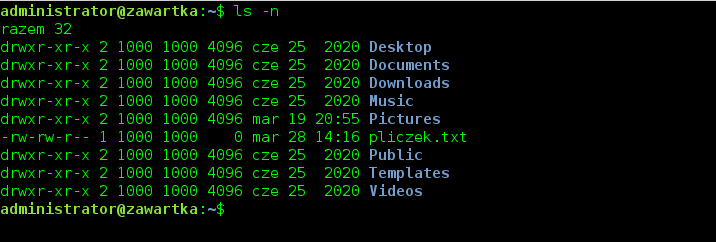 Obrazek 7: Na serwerze pojawił się plik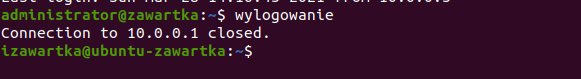 Obrazek 8: Skrót Ctrl + D lub polecenie exit zakończy połączenie.Kopiowanie plików przy użyciu SCP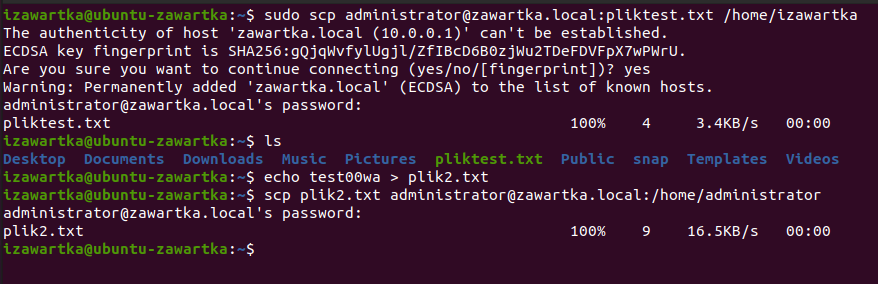 Obrazek 9: Przesyłanie plików najpierw z serwera do klienta, później na odwrót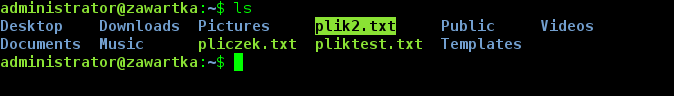 Obrazek 10: Plik się pojawił!Kopiowanie plików przy użyciu SFTP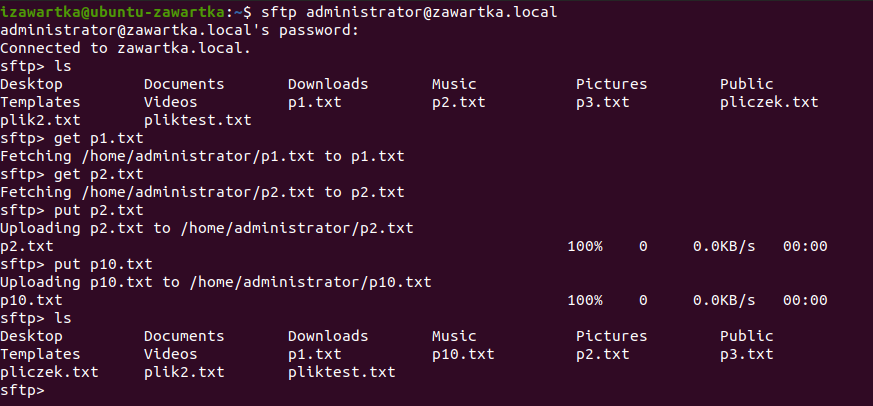 Obrazek 11: Test SFTPget [plik] – pobieranie pliku
put [plik] – przesyłanie pliku
ls – listowanie plików  w katalogu
mkdir – tworzenie nowego katalogu
exit / bye – zakończenie sesjiDefinicjeSSH – Secure Shell – standard protokołów TCP/IP klient-serwer oraz serwer-klient działających na porcie 22. Podstawowy protokół SSH służy do zdalnego łączenia się z innymi komputerami i wykonywania dowolnych poleceń terminalowych na nich. Rodzina SSH zawiera w sobie również takie protokoły jak:SCP – Secure Copy – służące do szybkiego przenoszenia plików z klienta na serwer i na odwrót. Nazwa pochodzi od polecenia cp, a ‘s’ z przodu oznacza zabezpieczenia połączenia szyfrowaniem.SFTP – SSH File Transfer Protocol – Protokół w obsłudze podobny do FTP, ale oferujący dużo większe bezpieczeństwo przesyłanych danych. Wadą jest niższa szybkość transferu.Aby móc zacząć używać SCP i SFTP, zwykle nie trzeba instalować ich jako osobnych usług, gdyż są wbudowane w SSH.